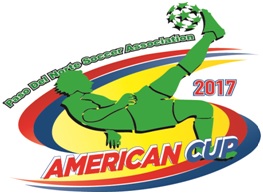  FRIDAY-SUNDAY   APRIL 28,29,30, 2017WEST SIDE SPORTS COMPLEXSponsored by:  South Texas Youth Soccer Association          Hosted by:  Paso Del Norte Soccer Association &OFFICIAL ENTRY FORM – DEADLINE April 18, 2017This competition is open to Boys and Girls Teams U5 through U19.Team Name:  __________________________________    Color: _____________________________Club:  _________________________________   Association:  _____________________________________Please provide contact information for either the coach or manager.  All information regarding the event will be distributed to this person so it’s very important that this information be legible.Name ___________________________________	Home Phone ________________________________Address __________________________________	Cell Phone __________________________________City / State / Zip: ___________________________	Work Phone _________________________________Email: _____________________________________________________________________________________PLEASE INDICATE BELOW THE TEAM GENDER AND AGE GROUP IN WHICH YOU WISH TO ENTER YOUR TEAM  □ Boys	□ Girls	□U5    □U6  	□U7     	□U8     	□U9     	□U10     □U11     □U12□U13     □U14     □U15     □U16     □U17     □U18     □U19THE TOURNAMENT RESERVES THE RIGHT TO COMBINE BRACKETS IF NECESSARY.PURE AGE GROUPS WILL BE ESTABLISHED IF ENOUGH TEAMS ENTER.APPLICATIONS FEES: $150 – U5/6 , $175 – U7/8 , $250 – U8 PLAYING 7V7, U9/10,  $275 – U11/12 ,   $300-U13/14,  $350 – U15 and UPREGISTER ONLINE AT: https://events.gotsport.com/forms/app/Default.aspx?EventID=45339REGISTRATIONS WITH MONEY ORDERS ALSO ACCEPTED AT:PASO DEL NORTE SOCCER LEAGUE OFFICE 10536 MONTWOOD, STE C, EL PASO, Texas 79935As a representative of this team, I certify that I have read and understand the requirements for participation in this tournament and I confirm that all of my players are properly registered with my club which participates through a Member Association of South Texas Youth Soccer Association, New Mexico Youth Soccer, AYSO, SAY, US Club, or the Mexican Federation Member Association and have a valid current player ID card with a photo.   Signed:  ________________________________________________________    Date: ______________________SPONSORED BY: YOUTH SOCCER ASSOCIATION&PASO DEL NORTE SOCCER ASSOCIATION OFFICIAL ROSTERTEAM NAME: _____________________________ AGE: ______ BOY/GIRL: ________________________________________________________________________________________________________________________________________________________________________________________________________________________________________________________________________     ______________________________________________________________________________________(Roster limit for U 6,7,8)____________________________________________________________________________________________________________________________________________________________________________(Roster Limit for  U9, U10)___________________________________________  ___________________________________________ ___________________________________________  ___________________________________________(Roster limit for U11 & U12)______________________________________________________________________________________  (Roster Limit for U13 and UP)COACH NAME: _____________________________________________EMERGENCY CONTACT NUMBER: _________________2017 PASO DEL NORTE AMERICAN CUP RULESTournament Overview:  The Paso Del Norte American Cup is designed to provide players an opportunity to “celebrate” soccer and have an enjoyable experience at the soccer field. Each team will be scheduled to play games at various times with rest periods between games. An Interactive Game Area will be available for players to test their skills and have fun during rest periods.Roster / Fee / Team SizesEligibility:  All players must be registered with STYSA, USYS, NMYSA, AYSO, SAY, US Club, or the Mexican Federation Member Association and have a current valid laminated player ID Card with a photo. All STYSA registered coaches, assistant coaches, and team administrators must have a current valid laminated Adult Participation (KidSafe) Pass as required by STYSA rules.  All participating players must be listed on the roster, a copy of which must be provided to tournament headquarters at the time of check-in.Equipment:  All players on a team shall wear shirt, shorts and socks of a similar color.  Numbers on the shirts are required. In the event of a color conflict, the home team (listed first on the schedule) is required to change. All players will wear shin guards that are commercially produced and specifically designed to provide protection to the shins.  No player will be allowed to play with a hard cast (padded or otherwise).Flights: Recreational flight(s) for U6-U19 and competitive flight(s) for U11-U19 will be offered if deemed appropriate by the organizing committee.  Recreational teams may opt to play up in the competitive flight but competitive teams may not play in the recreational flight.Guest Players: There is a limit of 3 guest players per team.  All guest players must be properly registered and have a valid player ID card as outlined in Eligibility.Awards:  Participation medals will be awarded to all teams U10 and younger. Gold and Silver medals will be awarded for 1st and 2nd place for teams U9 and up. Team trophies for 1st and 2nd place for U9 and up.  Play Time:  STYSA rules require coaches to make every effort to play each player at least one half of each game.  Coaches:  Soccer is a wonderful and passionate game and your passion and support of the game and its participants is critical to its success. Always remember that your attitude is contagious and that players in a match will respond directly to your attitude. While winning is important, recognize that learning how to play the game well and fairly both takes time and is the essence of the game.  Thank you for your support and acting in a respectful manner.Absolutely no fighting will be tolerated. Any team, including players, coaches, and/or parents, involved in any type of fighting or abusive behavior towards another competitor, referee, tournament official, coach, or spectator will be subject to immediate disqualification from the tournament and subject to additional disciplinary action as warranted. Possible Head Injury:  A referee, Coach, Tournament Official or Medical Staff can pull a player from a game for an injury or if they suspect a possible head injury. If a player is removed from a game due to a possible head injury, the player's pass card will be retained and given to the team representative at the end of the tournament or after receiving the medical clearance form. That player must immediately be removed from all soccer activities and CANNOT return to play in the Tournament without written medical clearance from a Medical Doctor (MD) or Doctor of Osteopathy (DO). This restriction cannot be lifted without a written medical clearance, regardless of their insistence of being "all right, parent permission, and regardless of the length of time it takes to receive medical clearance. NO EXCEPTIONS.Medical or Tournament Staff will attach a retained player pass to a completed Injury Report Form and bring it to the tournament Headquarters.The referee shall make a notation on the Game Card and document the injury. Rules for 4v4:Maximum number of players on field at one time is 4No goalkeepersNo offsideNo Heading allowedWhen a player deliberately heads the ball in a game, an indirect free kick (IFK) should be awarded to the opposing team from the spot of the offense.  If the deliberate header occurs within the goal area, the indirect free kick should be taken on the goal area line parallel to the goal line at the point nearest to where the infringement occurred. If a player does not deliberately head the ball, then play should continueAll kicks and restarts are indirect – no direct or penalty kicks.All fouls shall be penalized with indirect kicksGoal kicks may occur from anywhere on the goal lineCorner kicks are indirect free kicksOpponents must be 3 yards from the point of taking an indirect kick or corner kickUnlimited substitution will be allowed at any stoppage of play and permission of referee.Rules for 7v7:Maximum number of players on field at one time is 7No obvious off-sidesWe will use the “build out line”.No Heading allowedWhen a player deliberately heads the ball in a game, an indirect free kick (IFK) should be awarded to the opposing team from the spot of the offense.  If the deliberate header occurs within the goal area, the indirect free kick should be taken on the goal area line parallel to the goal line at the point nearest to where the infringement occurred. If a player does not deliberately head the ball, then play should continueAll fouls shall be penalized with indirect kicksGoal kicks may occur from anywhere on the goal lineCorner kicks are indirect free kicksGoalkeepers will be permittedOpponents must be 6 yards from the point of taking an indirect kick or corner kickUnlimited substitutions will be allowed at any stoppage of play and permission of the referee.Rules for 9V9 and 11v11:Maximum number of players on field at one time is  9 for U11-U12 and 11 for U13 thru U19.Goalkeepers will be permitted.No Heading allowed in the U 9 thru U 11Limited heading allowed in the U 12.When a player deliberately heads the ball in a game, an indirect free kick (IFK) should be awarded to the opposing team from the spot of the offense.  If the deliberate header occurs within the goal area, the indirect free kick should be taken on the goal area line parallel to the goal line at the point nearest to where the infringement occurred. If a player does not deliberately head the ball, then play should continueUnlimited substitution will be allowed at any stoppage of play and permission of referee.Brackets will be set depending on the number of entries in each age group.Bracket Standings will be determined by the following point system:              3 points for a win, 1 point for a tie, 0 point for a loss              In the event of a tie, bracket winner will be determined as follows:Head to Head during bracket play.Highest goal difference (goals for minus goals against) with a maximum of three (3) goals difference per game counted both for and against.  For example, if the score is 8-3, the calculation would be +3 goals for the winning team, -3 goals for the losing team.  If the score is 6-4, the calculation would be +2 goals for the winning team and -2 goals for the losing team.Goals against (whoever has the least amount of goals scored against).Winner will be determined by FIFA penalty kicksGeneral Rules of Play:   Please refer to the STYSA General Rules of Play located on the STYSA website at www.stxsoccer.org/Publications/AdministrativeHandbook/GeneralRulesofPlay
Protests:  Not Permitted.  The Tournament Director or Site Coordinator will resolve any problems that may arise.  The intent of this event is for everyone to have fun – who could possibly protest having fun!.AgeRoster     FeeField PlayBall SizeGame LengthU-4,5 and 68$1504 v 4310 minute halvesU7 and U88$2004 v 4315 minute halvesU9 and U10U 8 playing 7 v 712$2507 v 7420 minute halvesU11 and U1216$2759 v 9425 minute halvesU13 and U1418$30011 v 11525 minute halvesU15 and U1618$35011 v 11530 minute halvesU17 and Up18$35011 v 11535 minute halves